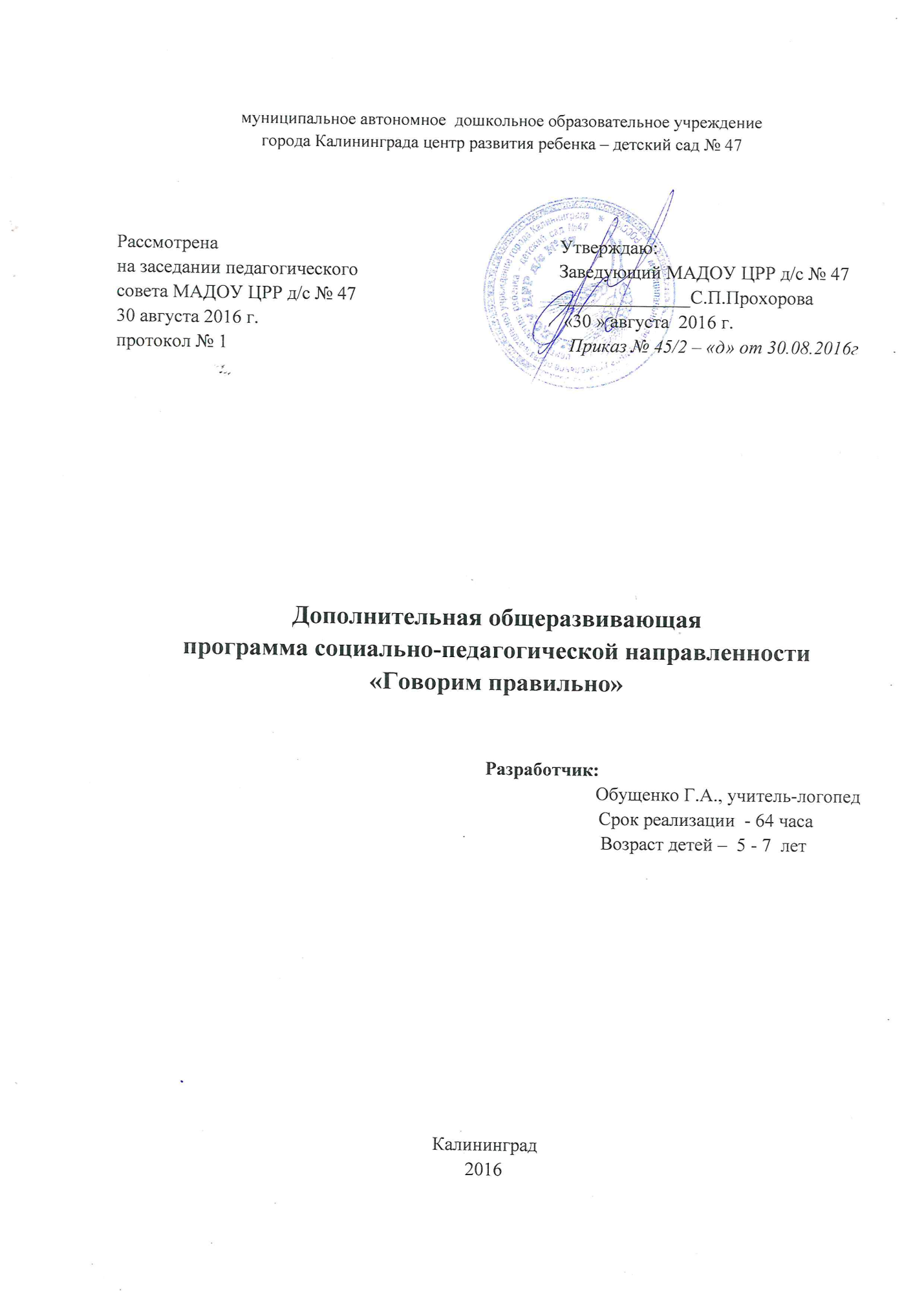       Раздел 1. Комплекс основных характеристик программы.Пояснительная запискаАнализ реальной ситуации, сложившейся в настоящее время в системе воспитания и обучения детей дошкольного возраста показал, что количество детей, имеющих отклонения в речевом развитии, неуклонно растет. Эти дети составляют основную группу риска по школьной неуспеваемости, особенно при овладении письмом и чтением. Основная причина — недостаточное развитие процессов звуко-буквенного анализа и синтеза. Известно, что звуко-буквенный анализ базируется на четких, устойчивых и достаточно дифференцированных представлениях о звуковом составе слова. Процесс овладения звуковым составом слова, в свою очередь, тесно связан с формированием слухоречедвигательного взаимодействия, который выражается в правильной артикуляции звуков и их тонкой дифференциации на слух.
      Предпосылки для успешного обучения письму и чтению формируются в дошкольном возрасте. Установлено, что возраст пятого года жизни является оптимальным для воспитания особой, высшей формы фонематического слуха — фонематического восприятия и ориентировочной деятельности ребенка в звуковой действительности.
      Как показывают исследования речевой деятельности детей с отклонениями в развитии (Р. Е. Левина, Г. А. Каше, Л. Ф. Спирова, Т. Б. Филичева, М. Ф. Фомичева, Г. В. Чиркина, С. Н. Шаховская и др.), а также огромный практический опыт логопедической работы, обучение детей по коррекционно-развивающим программам позволяет не только полностью устранить речевые нарушения, но и сформировать устно-речевую базу для овладения элементами письма и чтения еще в дошкольный период. Своевременное и личностно ориентированное воздействие на нарушенные звенья речевой функции позволяет вернуть ребенка на онтогенетический путь развития. Это является необходимым условием полноценной интеграции дошкольников с ФФН в среду нормально развивающихся сверстников.      Актуальность программы. Процесс становления звуковой стороны языка проходит несколько этапов. Восприятие звуков у детей с нормальным речевым развитием формируется достаточно рано и в определенной последовательности. В возрасте до года (в период дофонемного развития) ребенок улавливает лишь ритмико-мелодические структуры, фонемный состав слова им не воспринимается. Непосредственное различение звуков происходит на втором году жизни. Дети начинают постепенно овладевать фонетической системой звуков русского языка независимо от их артикуляционной четкости в следующем порядке:
      • гласные — согласные (среди согласных различаются в первую очередь сонорные          [л] —[р]),
      • глухие —звонкие,
      • твердые —мягкие.
   Отличительная особенность программы.    Усвоение правильного произношения звуков во многом обусловлено сохранностью речедвигательного анализатора. Тем не менее на начальном этапе часто наблюдается неустойчивость артякуляции звуков при произнесении слов ребенком. Характерно использование звуков-«заместителей» (субститутов). При активной речевой практике происходит постепенный переход к правильному произношению большинства звуков. Отмечается, что к началу четвертого года жизни дети при благоприятных условиях воспитания усваивают звуковую систему языка. Допустимо неточное произношение шипящих [ж] —[ш], сонорных [л] —[р], свистящих [с] —[з].
      Фонематические восприятие всех звуков, по данным Н. X. Швачкина, заканчивается к концу второго года жизни. Успешное овладение звуковой стороной речи обеспечивается полноценным развитием речеслухового и речедвигательного анализаторов, способностью ребенка к подражанию, благоприятной речевой средой. 
      У некоторых детей в 5 лет наблюдаются неустойчивость произношения, взаимозаменяемость фонем в различных звуко-слоговых сочетаниях, искаженное произношение звуков. Это отражает диссоциацию между достаточным развитием фонематического слуха и несовершенством речедвигательных навыков. К пяти годам дети должны овладеть произношением всех звуков речи, допускается в единичных случаях неправильное произношение трудных по артикуляции звуков позднего онтогенеза. В этом возрасте у детей формируется способность не только критически оценивать недостатки своей речи, но и реагировать на них.Характеристика речи детей с фонетико-фонематическим недоразвитием      Фонетико-фонематическое недоразвитие (ФФН) — это нарушение процесса формирования произносительной системы родного языка у детей с различными речевыми расстройствами вследствие дефектов восприятия и произношения фонем.
      Определяющим признаком фонематического недоразвития является пониженная способность к анализу и синтезу речевых звуков, обеспечивающих восприятие фонемного состава языка. В речи ребенка с фонетико-фонематическим недоразвитием отмечаются трудности процесса формирования звуков, отличающихся тонкими артикуляционными или акустическими признаками.
      Несформированность произношения звуков крайне вариативна и может быть выражена в речи ребенка различным образом:
      • заменой звуков более простыми по артикуляции;
      • трудностями различения звуков;
      • особенностями употребления правильно произносимых звуков в речевом контексте.
      Следует подчеркнуть, что ведущим дефектом при ФФН является несформированность процессов восприятия звуков речи. В последние годы все чаще выявляются дети, у которых произношение звуков исправлено в процессе краткосрочных логопедических занятий, но не скорригировано фонематическое восприятие.
      На недостаточную сформированность фонематического восприятия также указывают затруднения детей при практическом осознании основных элементов языка и речи. Кроме всех перечисленных особенностей произношения и различения звуков, при фонематическом недоразвитии у детей нередко нарушаются просодические компоненты речи: темп, тембр, мелодика.
      Проявления речевого недоразвития у данной категории детей выражены в большинстве случаев нерезко. Отмечается бедность словаря и незначительная задержка в формировании грамматического строя речи. При углубленном обследовании речи детей могут быть отмечены отдельные ошибки в падежных окончаниях, в употреблении сложных предлогов, в согласовании прилагательных и порядковых числительных с существительными и т. п
      Реализация личностно ориентированного подхода в коррекции речевого недоразвития требует от логопеда углубленного изучения речевых, когнитивных и эмоциональных особенностей детей. Знание индивидуальных характеристик ребенка позволяет организовать различные формы учебного процесса и обосновать частные приемы коррекции. С этой целью в первые две недели сентября логопед проводит обследование звукопроизношения, фонематического слуха, слоговой структуры слова каждого ребенка.
      Необходимо проверить, как ребенок произносит звук изолированно, в слогах, словах, предложениях, текстах. Ему предлагается назвать картинки, повторить слова, где исследуемый звук занимает разные позиции: в начале, в середине, в конце слова. Желательно, чтобы эти слова не включали труднопроизносимые звуки или их сочетания. Учитывая возрастные особенности детей-дошкольников, используются разнообразные игровые приемы.
      Одновременно с выявлением особенностей артикуляции звуков, выясняется, как дети на слух различают фонемы родного языка. С этой целью логопед предлагает ряд специальных заданий. 
      В карте фиксируются ошибочные ответы детей и приводятся образцы их высказываний. Речевая карта заканчивается логопедическим заключением.
      Сопоставляя речевые карты детей, логопед выявляет симптоматику, типичную для группы в целом, и индивидуальные особенности каждого ребенка, обусловленные различными причинами нарушения в каждом отдельном случае (легкая степень дизартрии, полиморфная дислалия, двуязычие, влияние неполноценной речевой среды и др.).
      После обследования перед логопедом встает задача — воспитание у детей правильной, четкой, умеренно громкой, выразительной, связной речи, соответствующей возрасту, с помощью как традиционных, так и специальных логопедических методов и приемов, направленных на коррекцию речевого нарушения и развитие активной сознательной деятельности в области речевых фактов.
      Коррекционно-воспитательная работа строится с учетом особенностей психической деятельности детей. Таким образом, логопедическое воздействие органически связано с развитием у дошкольников внимания, памяти, умения управлять собой и другими психическими процессами.Адресат программы – дети  старшего дошкольного возраста  (5-7 лет), воспитанники   ДОУ. Возраст детей, участвующих в программе: 5-7 лет;  Объём и срок освоения программы:  - срок реализации программы  рассчитан на 64 часа;- 1 час = 1 занятие.  Продолжительность 1 занятия: 25  минут.Формы обучения: очная, подгрупповая.Особенности организации образовательного процесса: на современном этапе подход к обучению детей на занятиях несколько изменился, формирование знаний, умений и навыков чаще выступает не как самоцель, а как средство развития ребенка. Обучение строится на игровой деятельности и носит практический характер.  Режим занятий – в первой и второй половине дня. Периодичность -2 раза в неделю.Цель программы:Создание условий для формирования правильного произношения у детей дошкольного возраста.
     Задачи: Образовательные:
      • формирование полноценных произносительных навыков;• формирование элементарных навыков письма и чтения специальными методами на основе исправленного звукопроизношения и полноценного фонематического восприятия.
      Развивающие:• развитие фонематического восприятия, фонематических представлений, доступных возрасту форм звукового анализа и синтеза.
      • развитие у детей внимания к морфологическому составу слов и изменению слов и их сочетаний в предложении;
      • обогащение словаря детей преимущественно привлечением внимания к способам словообразования, к эмоционально-оценочному значению слов;• развитие связной речи в процессе работы над рассказом, пересказом, с постановкой определенной коррекционной задачи по автоматизации в речи уточненных в произношении фонем;
     Воспитательные: • воспитание у детей умений правильно составлять простое распространенное предложение, а затем и сложное предложение; употреблять разные конструкции предложений в самостоятельной связной речи;
       Важно отметить, что формирование элементарных навыков письма и чтения является одним из эффективных способов формирования устной речи для детей с ФФН.
      Одновременно воспитатель проводит занятия, на которых расширяется и уточняется лексика дошкольников, развивается разговорная, описательная и повествовательная речь. Все указанные направления в работе по коррекции речи взаимосвязаны.Обучение на логопедических занятиях      Обучение на занятиях — основная форма коррекционно-воспитательной работы с детьми, имеющая большое значение для формирования коммуникативной функции речи и общей готовности к школе. У дошкольников с речевыми нарушениями проявляются особенности в психической деятельности: неустойчивость внимания, пониженная познавательная активность, недостаточная сформированность игровой деятельности.
      Специфика нарушения речи у детей с ФФН состоит в многообразии дефектов произношения различных звуков, в вариативности их проявлений в разных формах речи, в разной степени несформированности фонематического восприятия, что в целом обуславливает необходимость тщательной индивидуально ориентированной коррекции. В связи с этим в программе предусмотрены три типа занятий: индивидуальные, подгрупповые и фронтальные.
      Основная цель индивидуальных занятий состоит в выборе и применении комплекса артикуляционных упражнений, направленных на устранение специфических нарушений звуковой стороны речи, характерных для разных нозологических форм речевой патологии — дислалии, ринолалии, дизартрии и др. На индивидуальных занятиях логопед имеет возможность установить эмоциональный контакт с ребенком, активизировать контроль за качеством звучащей речи, скорригировать некоторые личностные особенности дошкольника: речевой негативизм, фиксацию на дефекте, сгладить невротические реакции. На индивидуальных занятиях ребенок должен овладеть правильной артикуляцией каждого изучаемого звука и автоматизировать его в облегченных фонетических условиях, т. е. изолированно, в прямом и обратном слоге, словах несложной слоговой структуры. Таким образом, ребенок подготавливается к усвоению содержания подгрупповых занятий.
      Основная цель подгрупповых занятий — воспитание навыков коллективной работы. На этих занятиях дети должны научиться адекватно оценивать качество речевых высказываний сверстников. Состав подгрупп является открытой системой, меняется по усмотрению логопеда в зависимости от динамики достижений дошкольников в коррекции произношения. Большую часть свободного времени дети могут проводить в любом сообществе в соответствии с их интересами.
      Важной в методическом аспекте особенностью индивидуальных и подгрупповых занятий является то, что они носят опережающий характер и готовят детей к усвоению более сложного фонетического и лексико-грамматического материала на фронтальных занятиях.
      Фронтальные фонетические занятия предусматривают усвоение произношения ранее поставленных звуков в любых фонетических позициях и активное использование их в различных формах самостоятельной речи. Одновременно обеспечивается дальнейшее расширение речевой практики детей в процессе ознакомления с окружающим миром. Это позволяет реализовать коррекционную направленность обучения, предоставить ребенку благоприятные условия для овладения родным языком в индивидуальных и коллективных ситуациях общения.
      На фронтальных занятиях организуются совместные игры дошкольников, обеспечивающие межличностное общение, разные виды деятельности для развития коммуникативной, планирующей и знаковой функции речи.
 Количество фронтальных логопедических занятий зависит от периода обучения: в первом периоде — 2 занятия, во втором —3.       Процесс коррекции фонетико-фонематического недоразвития строится с учетом общедидактических и специальных принципов обучения. Основополагающим принципом является положение о том, что формирование речи осуществляется в определенной последовательности — от конкретных значений к более абстрактным. Репродуктивные формы обучения применяются в определенных пределах для развития частных механизмов речи: моторики артикуляционного аппарата, воспроизведения различных навыков звуко-слоговых структур и др. На начальных этапах коррекции большое значение придается принципу взаимосвязи сенсорного, умственного и речевого развития детей. Он базируется на понимании речи как речемыслительной деятельности, развитие которой связано с познанием окружающего мира. По мере улучшения фонетической стороны речи выдвигаются следующие принципы:
      • коммуникативно-деятельностный, учитывающий психолингвистические положения о последовательном усложнении речевых операций — от речевого навыка к речевому умению, речевым высказываниям, подчиненным задачам общения;
      • активизации речевой практики, т. е. употребление и воспитание различных форм речи в меняющихся условиях общения. В соответствии с этим принципом используются наиболее адекватные разнообразные приемы, обеспечивающие речевую активность детей в различных видах деятельности.Учебный план Рабочая программаПланируемые результаты реализации программы  В итоге проведенной логопедической работы дети должны научиться:
      • правильно артикулировать все звуки речи в различных позициях;
      • четко дифференцировать все изученные звуки;
      • различать понятия «звук», «твердый звук», «мягкий звук», «глухой звук», «звонкий звук», «слог», «предложение» на практическом уровне;
      • называть последовательность слов в предложении, слогов и звуков в словах;
      • производить элементарный звуковой анализ и синтез;
      • читать и правильно понимать прочитанное в пределах изученной программы;
      • отвечать на вопросы о содержанию прочитанного, ставить вопросы к текстам и пересказывать их;
      • выкладывать из букв разрезной азбуки и печатать слова различного слогового состава, предложения с применением всех усвоенных правил правописания.Содержание индивидуальных и подгрупповых занятий      Основная цель подгрупповых занятий — первоначальное закрепление поставленных логопедом звуков в различных фонетических условиях. Организуются они для 3—4 детей, имеющих однотипные нарушения звуковой стороны речи.
      На занятиях осуществляется:
      • закрепление навыков произношения изученных звуков;
      • отработка навыков восприятия и воспроизведения сложных слоговых структур, состоящих из правильно произносимых звуков;
      • звуковой анализ и синтез слов, состоящих из правильно произносимых звуков;
      • расширение лексического запаса в процессе закрепления поставленных ранее звуков;
      • закрепление доступных возрасту грамматических категорий с учетом исправленных на индивидуальных занятиях звуков.
      Для логопедической работы во время подгрупповых занятий дети объединяются по признаку однотипности нарушения звукопроизношения. Состав детей в подгруппах в течение года периодически меняется. Это обусловлено динамическими изменениями в коррекции речи каждого ребенка. Индивидуальная логопедическая работа проводится с теми детьми, у которых имеются затруднения при произношении слов сложного слогового состава, отдельные специфические проявления патологии речи, выраженные отклонения в строении артикуляционного аппарата и т. д.
      Индивидуально-подгрупповая работа включает в себя: 
      • выработку дифференцированных движений органов артикуляционного аппарата. Важно, чтобы артикуляционные установки для ребенка были вполне осознанными. Поэтому необходимо не только показывать, но и описывать каждый артикуляционный уклад при воспроизведении звуков, привлекая слуховой, зрительный, кинестетический анализаторы;
      • закрепление и автоматизацию навыков правильного произношения имеющихся в речи детей звуков. Это, как правило, гласные [а], [о], [у], [и], [э], [я], наиболее доступные согласные звуки [м] — [м’], [н] — [н’], [п] — [п’], [т] — [т’], [к] — [к’], [ф] — [ф’], [в] — [в’], [б] — [б’], [д] — [д’], [г] — [г’] и т. д. Нередко многие из них в речевом потоке звучат несколько смазанно, произносятся с вялой артикуляцией. Поэтому необходимо произношение каждого из этих звуков уточнить, закрепить более четкую артикуляцию. Это позволит активизировать артикуляционный аппарат, создать условия спонтанного появления в речи детей отсутствующих звуков;
      • постановку отсутствующих у ребенка звуков общепринятыми в логопедии методами. Последовательность появления в речи этих звуков зависит от того, какие конкретно звуки дефектно произносятся ребенком. Так, в группе свистящих и шипящих звуки ставятся в следующей последовательности [с] — [с’], [з] — [з’], [ц], [ш], [ж], [ч], [щ]. Озвончение начинается с [з] и [б], в дальнейшем от звука [з], ставится звук [ж], от [б] — [д], от [д] — [т]. Последовательность постановки сонорных [р] и [л] определяется тем, какой звук поддается коррекции быстрее. При условии одновременной постановки нескольких звуков, относящихся к разным фонетическим группам, логопед имеет возможность подготовить детей к фронтальным занятиям.
      В работе над произношением выделяется два этапа — собственно постановка звука при изолированном произношении и отработка его в сочетании с другими звуками на соответствующем речевом материале. Приемы постановки и коррекции звуков разнообразны и специфичны не только для каждого звука, но и для каждого ребенка с нарушенным произношением в зависимости от этиологии нарушения. При отработке звука в сочетании с другими звуками рекомендуется произносить звук в слоге и сразу же в слове, из которого выделяем заданный звук:
      • в открытых слогах (звук в ударном слоге): са — сани, су — сук, со — совы, сы — сын;
      • в обратных слогах: ос — нос;
      • в закрытых слогах: сас — сосна;
      • в стечении с согласными: ста — станок, сту — стук, ска — миска.
      Мягкий звук отрабатывается после твердого в той же последовательности. Очень полезны слоговые упражнения с постепенным наращиванием слогов, с попеременным ударением.
      Дифференциация звуков осуществляется с постепенным усложнением. Например: са—ша, ша—са; саша—шаса; саш—сош; са—ша—са—ша—са. Тренируется быстрое и четкое переключение звуков, различных по месту артикуляции.
      В период автоматизации большое значение придается неоднократному повторению слов, включающих заданный звук.
      Одновременно с постановкой звуков проводятся упражнения по их различению на слух. Восприятие звука стимулирует правильное произношение, а четкая, осознанная артикуляция, в свою очередь, способствует лучшему различению звуков. Поэтому с самых первых занятий детей приучают узнавать звук даже в том случае, если самостоятельно ребенок этот звук произносить еще не может.Содержание фронтальных занятий      К работе на фронтальных занятиях дети готовятся на индивидуальных и подгрупповых. На фронтальных занятиях изучаются только те звуки, которые правильно произносятся всеми детьми изолированно и в облегченных фонетических условиях. 
      Фронтальное занятие включает в себя условно два этапа. Они тесно связаны между собой и взаимообусловлены.
      Первый этап — закрепление правильного произношения изучаемого звука. При подборе лексического материала необходимо предусмотреть его разнообразие, насыщенность изучаемым звуком, при этом исключить по возможности дефектные и смешиваемые звуки.
      Рекомендуется включить упражнения на употребление усвоенных детьми лексико-грамматических категорий (единственное и множественное число существительных, согласование прилагательных и порядковых числительных с существительными, приставочные глаголы и т. д.), а также различные виды работ, направленные на развитие связной речи (составление предложений, распространение их однородными членами, составление рассказов по картине, серии картин, пересказ). В процессе выработки правильного произношения звуков логопед учит детей сопоставлять изучаемые звуки, делать определенные выводы о сходстве и различии между ними в артикуляционном укладе, способе их артикулирования и звучания.
      Второй этап — дифференциации звуков на слух и в произношении. Процесс овладения детьми произношением предусматривает активную мотивацию, концентрацию внимания к звукам речи, морфологическим элементам слов.
      Работа по развитию фонетической стороны речи проводится одновременно с работой по различению фонем родного языка. От умения ребенка воспринимать и правильно произносить имеющиеся в его речи звуки во многом зависит точное воспроизведение звуко-слоговой структуры слов. Направленность внимания на звуковую сторону языка, на отработку фонем из разных противопоставленных групп позволяет активизировать фонематическое восприятие. Систематические, последовательные занятия по отработке всех звуков, по дифференциации часто смешиваемых звуков обеспечивают основу для подготовки детей к овладению элементарными навыками письма и чтения.
      Первая часть программы «Логопедическая работа по преодолению фонетико-фонематического недоразвития у детей в старшей группе» предназначена для коррекции нарушений речи у детей 5 лет.
      Последовательность отработки звуков в I периоде обучения обеспечивает поэтапную работу над фонемами, постепенный переход от более легких к сложным звукам. Это помогает, в свою очередь, постепенному усвоению детьми фонематической системы языка. В процессе обучения произношению следует воспитывать у детей стойкий познавательный интерес, активизировать мыслительную деятельность, постоянно ставить посильные и в то же время требующие определенного напряжения задачи. Работа по развитию произношения проводится одновременно с работой по развитию слухового восприятия. 
      В течение I периода детей учат четко, даже утрированно воспроизводить гласные звуки, угадывать их по беззвучной артикуляции, слышать и выделять из ряда других звуков. Включаются упражнения по удерживанию в памяти ряда, состоящего из 3—4 гласных звуков. Учитывая возрастные особенности детей, все задания предлагаются в игровой форме. 
      Отработка правильного произношения простых согласных звуков ([п], [п’], [т], [к], [к’], [л’]) сочетается с выработкой умения слышать эти звуки в ряду других, выделять соответствующие слоги среди других слогов, а также определять наличие данного звука в начале слова (паук), затем — в конце (паук).Много внимания уделяется запоминанию слоговых рядов, например: та-ат, пку-уп-пу и т. д. Эти слоги произносятся с разной интонацией, силой голоса, медленно и отрывисто, с выделением ударного слога. Например: па—па—па; па—па—па; па—па—па.
      Процесс проговаривания сопровождается отхлопыванием, отстукиванием ритма, угадыванием количества слогов. Постепенно ряды слогов удлиняются и варьируются. Включаются не только прямые, но и обратные слоги, со стечением согласных, открытые и закрытые. Упражнения на узнавание звука в слове, отбор картинок, называние слов с этим звуком также осуществляются в процессе игр с использованием различного дидактического материала. Например, игра «Кто самый внимательный». На столе у детей лежат картинки. Логопед называет разные звуки: [и], [у], [р], [л], [т], [к] и т. д. Дети, услышав звук [т], должны поднять картинку, в названии которой есть этот звук. Или игра «Добавь пропущенное слово» (в тексте игры должен быть звук [т]). «Построили новый дом, а рядом сидит собака (Том). Сидит дома девочка (Тома)».
      Когда дети свободно определяют наличие звука в слове, можно перейти к определению его места в слове. Например, игра «Кто в домике живет?». Дети ищут только те картинки, в названии которых есть, например, звук [т]. А затем «расселяют» их в трехэтажном домике. На первом этаже — картинки со звуком [т] в начале слова, на 2-м — в середине, на 3-м — в конце (Таня, кот, плита, коты. Том, утка, Тоня, боты, тыква, хата и т. д.).
      Умение выделить гласные и согласные звуки позволяет перейти к анализу и синтезу обратных слогов (от, an, ym, уп, uт, ип, аль, оль). Дети играют в «живые звуки», когда каждый из них выбирает себе один из пройденных гласных и согласных звуков. По сигналу логопеда дети становятся в определенной последовательности, образуя названные слоги, (уп, ут и т. д.). Одновременно детей учат преобразовывать слоги, изменяя один звук (уп-оп-от и т. д.). 
      На индивидуальных занятиях во II периоде продолжается постановка отсутствующих звуков и их автоматизация. По-прежнему эта работа предопределяет содержание фронтальных занятий. Новым по сравнению с I периодом является усиление направленности на дифференциацию (на слух и в произношении) звуков по принципам твердости-мягкости, глухости и звонкости. Наибольшее количество фронтальных занятий посвящается закреплению и дифференциации свистящих звуков [с], [с’], [з], [з’], [ц]. По мере включения в лексический материал новых звуков детей знакомят с изменением форм слова в зависимости от рода, числа, падежа, времени действия. Например, при закреплении правильного произношения звуков [с], [с’], [з], [з’] дети могут упражняться в согласовании прилагательных синий, зеленый с существительными трех родов; при отработке дифференциации звуков [л] — [л’] могут включаться задания на преобразование глаголов, например: гуляет — гуляли — погуляет; копает — копали — выкопали и т. д.; звуков [ы] — [и] — на закрепление категории числа существительных: тыквы — кубики, коты — соки, лилии — липы и т. д. 
      В зависимости от индивидуальных особенностей детей, динамики их продвижения, логопед может уменьшать или увеличивать время для изучения звуков.
      В это же время продолжается работа по составлению и распространению предложений по вопросам, демонстрации действий, картинкам, опорным словам. Оречевляя простые сюжеты, дети учатся составлять несложные рассказы с опорой на наглядность. В то же время заучиваются короткие рассказы, стихотворения, потешки.
      Продолжается работа по закреплению навыков звукового анализа и синтеза. На материале изучаемых звуков дети тренируются в выделении согласного в слове, определении его позиции (начало, середина, конец слова), составлении слогов, например: ас-са, уц-цу и т. д. В это же время детей учат определять гласный в положении после согласного (мак, суп, кот) и т. д. В конце обучения II периода дети самостоятельно в устной форме анализируют слоги (такие, как: са-со-су), соединяют отдельные звуки (согласные и гласные) в прямые слоги и преобразуют их (са-су, цу-цо и т. д.). Таким образом дети практически знакомятся с терминами «слог», «слово», «гласные звуки», «согласные звуки» (звонкие, глухие, мягкие, твердые), «предложение». 
      В III периоде индивидуальная работа проводится по мере необходимости с детьми, имеющими стертую дизартрию или какие-либо другие отклонения. В подгруппах занимаются дети, у которых сохраняются трудности в дифференциации звуков, усвоении анализа и синтеза. Фронтальные занятия проводятся 3 раза в неделю. В течение этого времени изучаются звуки: [л], [р], [л] — [л’], [р] — [р’], [л] — [р], [л] — [л’] — [р] — [р’], [ч], [щ] и осуществляется их дифференциация. Акцент переносится на закрепление навыка употребления этих звуков в самостоятельной речи. При этом много внимания уделяется развитию самостоятельных высказываний (составление рассказов по картине, серии картин, пересказ). Весь материал подбирается с учетом правильно произносимых звуков. Важно, чтобы дети достаточно свободно пользовались словами с уменьшительно-ласкательными значениями, приставочными глаголами, передающими оттенки действий, учились образовывать родственные слова, подбирать слова-антонимы. Большое значение уделяется совершенствованию практического навыка употребления и преобразования грамматических форм (категории числа существительных, глаголов, согласование прилагательных и порядковых числительных с существительными), использованию предложных конструкций. Отрабатываемые речевые формы включаются в работу над связной речью.
      На каждом логопедическом занятии даются упражнения на звуковой анализ и синтез. Основной единицей изучения является теперь не отдельный звук в составе слова, а целое слово. Детей учат делить слова на слоги. В качестве зрительной опоры используется схема, где длинной полоской обозначено слово, короткими — слоги. Выделяются гласные звуки — красными кружочками, согласные — синими. К концу III периода дети самостоятельно проводят анализ и синтез односложных слов (рак, шум, лук), слогов со стечением согласных (сто, шко, сту) и слов, таких, как: стол, стул, шкаф. 
      Заканчивается обучение детей в июне. К этому времени дети овладевают навыками правильного произношения и различения фонем родного языка, а также анализа и синтеза односложных слов без стечения согласных и со стечением согласных. В самостоятельной речи они должны достаточно свободно пользоваться лексико-грамматическими конструкциями, структурами простых и сложных предложений. В процессе овладения фонетической стороной речи в занятия постепенно включаются упражнения по обучению детей осознанному анализу и синтезу звукового состава слова. Развитие умения выделить звуки из разных позиций в слове, в свою очередь, помогает восполнить пробелы фонематического развития. Система упражнений по подготовке детей к овладению элементарными навыками письма и чтения начинается с выделения звука в слове и заканчивается анализом и синтезом односложных слов.
Раздел 2. «Комплекс организационно-педагогических условий»Календарный учебный график.Условия реализации программы.1.материально-техническое обеспечение- кабинет логопеда (специально оборудованный),  зеркало, столы/стулья, демонстрационный материал, диагностический инструментарий.2.информационное обеспечение - методическая литература, интернет источники.3. кадровое обеспечение - в реализации программы участвует 1 педагог- учитель-логопед дошкольного учреждения.                                                                                                      Формы аттестации1.Формы отслеживания:-мониторинг (систематическое отслеживание состояния звукопроизношения воспитанников).-табель посещаемости2.Формы предъявления и демонстрации образовательных результатов:-результаты индивидуальной диагностики                                                    Оценочные материалыСпособ проверки знаний по реализации дополнительной образовательной программы проходит в форме мониторинга уровней освоения программы.(в конце учебного года).СПИСОК ЛИТЕРАТУРЫН.В.Нищева Программа коррекционно-развивающей работы в логопедической группе детского сада для детей с ОНР ( с 4 до 7 лет), С-Петербург, 2006.Н.В.Нищева «Система коррекционной работы в логопедической группе  для детей с ОНР», С-Петербург, 2001.В.В.Коноваленко, С.В.Коноваленко «Фронтальные логопедические занятия в подготовительной группе  для детей с ФНР», Москва, 2001.В.В.Коноваленко, С.В.Коноваленко «Индивидуально-подгрупповая работа по коррекции звукопроизношения», Москва, 2001.В.В.Коноваленко, С.В.Коноваленко «Формирование связной речи и развитие логического мышления у детей старшего дошкольного возраста с ОНР», Москва, 2001.В.С.Коноваленко «Коррекционная работа», Москва, 2001.Т.А.Ткаченко «Учим говорит правильно. Система коррекции речи у детей 5 лет», Москва, 2001.Т.А.Ткаченко «Учим говорит правильно. Система коррекции речи у детей 6 лет», Москва, 2001.Т.С.Резниченко, О.Д.Ларина. Альбом «Говори правильно». Москва, 2000.З.Е.Агранович  «Сборник дошкольных заданий в помощь логопедам и родителям для преодоления лексико-грамматического строя речи  у дошкольников с ОНР», С-Петербург, 2001.Комплект наглядных пособий для словарно-логических упражнений по русскому языку